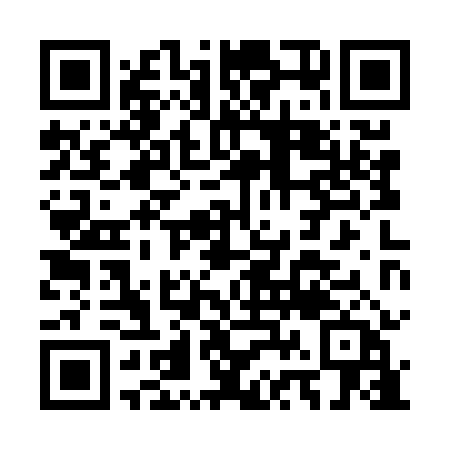 Ramadan times for Maciejowiec, PolandMon 11 Mar 2024 - Wed 10 Apr 2024High Latitude Method: Angle Based RulePrayer Calculation Method: Muslim World LeagueAsar Calculation Method: HanafiPrayer times provided by https://www.salahtimes.comDateDayFajrSuhurSunriseDhuhrAsrIftarMaghribIsha11Mon4:294:296:2012:074:015:565:567:4012Tue4:274:276:1712:074:035:585:587:4213Wed4:254:256:1512:074:046:006:007:4414Thu4:224:226:1312:074:056:016:017:4615Fri4:204:206:1112:064:076:036:037:4716Sat4:174:176:0812:064:086:056:057:4917Sun4:154:156:0612:064:106:066:067:5118Mon4:124:126:0412:054:116:086:087:5319Tue4:104:106:0212:054:126:106:107:5520Wed4:074:076:0012:054:146:116:117:5721Thu4:054:055:5712:054:156:136:137:5922Fri4:024:025:5512:044:166:156:158:0123Sat4:004:005:5312:044:176:166:168:0324Sun3:573:575:5112:044:196:186:188:0525Mon3:543:545:4812:034:206:196:198:0726Tue3:523:525:4612:034:216:216:218:0927Wed3:493:495:4412:034:226:236:238:1128Thu3:463:465:4212:024:246:246:248:1329Fri3:443:445:3912:024:256:266:268:1530Sat3:413:415:3712:024:266:286:288:1731Sun4:384:386:351:025:277:297:299:191Mon4:364:366:331:015:297:317:319:212Tue4:334:336:301:015:307:337:339:233Wed4:304:306:281:015:317:347:349:254Thu4:274:276:261:005:327:367:369:275Fri4:244:246:241:005:337:387:389:296Sat4:224:226:221:005:347:397:399:327Sun4:194:196:191:005:367:417:419:348Mon4:164:166:1712:595:377:427:429:369Tue4:134:136:1512:595:387:447:449:3810Wed4:104:106:1312:595:397:467:469:41